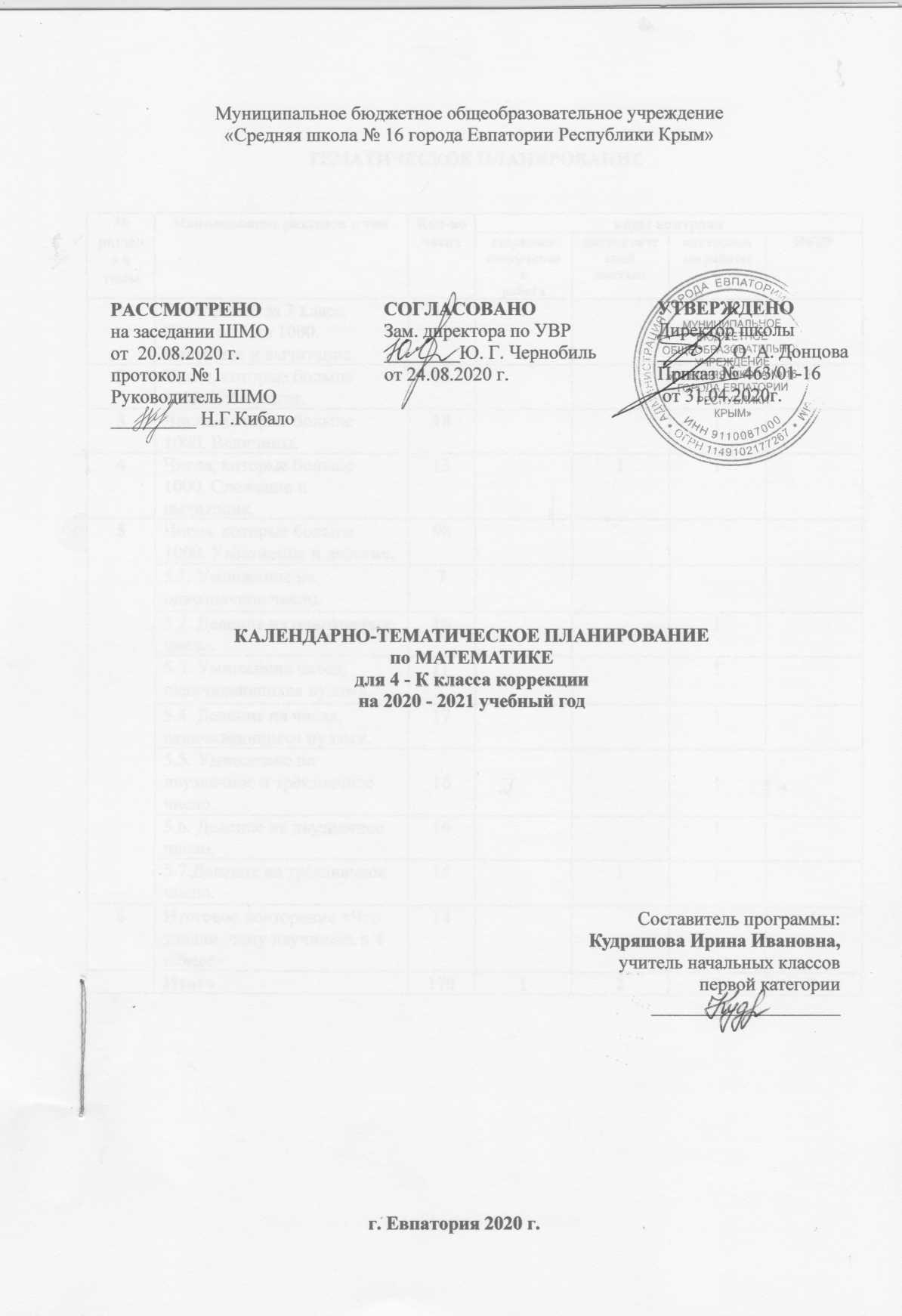 ТЕМАТИЧЕСКОЕ ПЛАНИРОВАНИЕКАЛЕНДАРНО-ТЕМАТИЧЕСКОЕ ПЛАНИРОВАНИЕ№ раздела и темыНаименование разделов и темКол-во часоввиды контролявиды контролявиды контролявиды контроля№ раздела и темыНаименование разделов и темКол-во часовстартоваяконтрольная работаматематический диктантконтрольные работыИККР1Повторение за 3 класс.Числа от 1 до 1000. Сложение и вычитание.   1512Числа, которые больше 1000. Нумерация.123Числа, которые больше 1000. Величины.1814Числа, которые больше 1000. Сложение и вычитание.13115Числа, которые больше 1000. Умножение и деление.9855.1. Умножение на однозначное число.755.2. Деление на однозначное число.16155.3. Умножение чисел, оканчивающихся нулями.   11155.4. Деление на числа, оканчивающиеся нулями.17155.5. Умножение на двузначное и трёхзначное число.16155.6. Деление на двузначное число.16155.7.Деление на трёхзначное число. 15116Итоговое повторение «Что узнали, чему научились в 4 классе»141Итого1701281№ п/п№ п/п№ п/п№ п/п№ п/п№ п/п№ п/п№ п/пДатаДатаТема урокапланпланпланфактфактфактфактфактпланфактТема урокаПовторение за 3 класс.Числа от 1 до 1000. Сложение и вычитание.  (15 ч.)Повторение за 3 класс.Числа от 1 до 1000. Сложение и вычитание.  (15 ч.)Повторение за 3 класс.Числа от 1 до 1000. Сложение и вычитание.  (15 ч.)Повторение за 3 класс.Числа от 1 до 1000. Сложение и вычитание.  (15 ч.)Повторение за 3 класс.Числа от 1 до 1000. Сложение и вычитание.  (15 ч.)Повторение за 3 класс.Числа от 1 до 1000. Сложение и вычитание.  (15 ч.)Повторение за 3 класс.Числа от 1 до 1000. Сложение и вычитание.  (15 ч.)Повторение за 3 класс.Числа от 1 до 1000. Сложение и вычитание.  (15 ч.)Повторение за 3 класс.Числа от 1 до 1000. Сложение и вычитание.  (15 ч.)Повторение за 3 класс.Числа от 1 до 1000. Сложение и вычитание.  (15 ч.)Повторение за 3 класс.Числа от 1 до 1000. Сложение и вычитание.  (15 ч.)11101.09Повторение за 3 класс. Нумерация. Счёт предметов. Разряды.22202.09Повторение за 3 класс. Выражение и его значение. Порядок выполнения действий.33303.09Повторение за 3 класс. Нахождение суммы нескольких слагаемых.44404.09Повторение за 3 класс. Приёмы письменного вычитания. 55507.09Повторение за 3 класс. Повторение и закрепление приёмов письменного вычитания.66608.09Повторение за 3 класс. Приёмы письменного умножения трёхзначного числа на однозначное.77709.09Повторение за 3 класс. Умножение на 0 и 1.88810.09Повторение за 3 класс. Приёмы письменного деления  на однозначное число.  Уравнения.99911.09Повторение за 3 класс. Приёмы письменного деления  на однозначное число. Порядок выполнения действий.10101014.09Повторение за 3 класс. Закрепление приёмов письменного деления  на однозначное число.11111115.09Повторение за 3 класс. Приёмы письменного деления  на однозначное число. Решение задач.12121216.09Стартовая контрольная работа.13131317.09Анализ контрольной работы. Повторение пройденного. «Что узнали. Чему научились».14141418.09Сбор и представления данных. Диаграммы.15151521.09Закрепление материала.2.Числа,  которые больше 1000. Нумерация. (12 ч.)2.Числа,  которые больше 1000. Нумерация. (12 ч.)2.Числа,  которые больше 1000. Нумерация. (12 ч.)2.Числа,  которые больше 1000. Нумерация. (12 ч.)2.Числа,  которые больше 1000. Нумерация. (12 ч.)2.Числа,  которые больше 1000. Нумерация. (12 ч.)2.Числа,  которые больше 1000. Нумерация. (12 ч.)2.Числа,  которые больше 1000. Нумерация. (12 ч.)2.Числа,  которые больше 1000. Нумерация. (12 ч.)2.Числа,  которые больше 1000. Нумерация. (12 ч.)2.Числа,  которые больше 1000. Нумерация. (12 ч.)16161622.09Устная нумерация. Класс единиц и класс тысяч. Разряды и классы.17171723.09Письменная нумерация. Чтение чисел.18181824.09Письменная нумерация. Запись чисел.19191925.09Натуральная последовательность трёхзначных чисел. 20202028.09Разрядные слагаемые.21212129.09Сравнение многозначных чисел.22222230.09Увеличение и уменьшение числа в 10, 100, 1000 раз.23232301.10Нахождение общего количества единиц какого-либо разряда в данном числе.24242402.10Класс миллионов и класс миллиардов.25252505.10Закрепление. Класс миллионов и класс миллиардов.26262606.10Страничка для любознательных.27272707.10Повторение пройденного «Что узнали. Чему научились».3.Числа, которые больше 1000. Величины. (18 ч.)3.Числа, которые больше 1000. Величины. (18 ч.)3.Числа, которые больше 1000. Величины. (18 ч.)3.Числа, которые больше 1000. Величины. (18 ч.)3.Числа, которые больше 1000. Величины. (18 ч.)3.Числа, которые больше 1000. Величины. (18 ч.)3.Числа, которые больше 1000. Величины. (18 ч.)3.Числа, которые больше 1000. Величины. (18 ч.)3.Числа, которые больше 1000. Величины. (18 ч.)3.Числа, которые больше 1000. Величины. (18 ч.)3.Числа, которые больше 1000. Величины. (18 ч.)28282808.10Единицы длины – километр. 29292909.10Единицы измерения площади: квадратный миллиметр.30303012.10Единицы измерения площади: квадратный километр.31313113.10Таблица единиц площади.32323214.10Палетка. Измерение площади фигуры с помощью палетки.33333315.10Единицы измерения массы: тонна, центнер.34343416.10Таблица единиц массы.35353519.10Единицы времени. Год. Время от 0 часов до 24 часов.36363620.10Повторение единиц измерения.37373721.10Итоговая контрольная работа №1 за I четверть по теме «Нумерация чисел больше 1000». 38383822.10Анализ контрольной работы. Решение задач на время.39393923.10Единицы времени. 40404026.10Единицы времени. Секунда.41414127.10Единицы времени. Год.42424228.10Таблица единиц времени.43434329.10Работа с именованными числами.44444430.10Повторение пройденного «Что узнали. Чему научились». Порядок выполнения действий.45454509.11Повторение пройденного «Что узнали. Чему научились».4.Числа,  которые больше 1000. Сложение и вычитание. (13 ч.)4.Числа,  которые больше 1000. Сложение и вычитание. (13 ч.)4.Числа,  которые больше 1000. Сложение и вычитание. (13 ч.)4.Числа,  которые больше 1000. Сложение и вычитание. (13 ч.)4.Числа,  которые больше 1000. Сложение и вычитание. (13 ч.)4.Числа,  которые больше 1000. Сложение и вычитание. (13 ч.)4.Числа,  которые больше 1000. Сложение и вычитание. (13 ч.)4.Числа,  которые больше 1000. Сложение и вычитание. (13 ч.)4.Числа,  которые больше 1000. Сложение и вычитание. (13 ч.)4.Числа,  которые больше 1000. Сложение и вычитание. (13 ч.)4.Числа,  которые больше 1000. Сложение и вычитание. (13 ч.)46464610.11Устные и письменные приёмы вычислений.47474711.11Приём письменного вычитания для случаев вида 8 000 – 548, 62 003 – 18 032.48484812.11Нахождение неизвестного слагаемого.49494913.11Нахождение неизвестного уменьшаемого.50505016.11Нахождение неизвестного вычитаемого.51515117.11Нахождение нескольких долей целого.52525218.11Математический диктант № 1 по теме «Числа, которые больше 1000. Сложение и вычитание». Решение задач. Деление с остатком.53535319.11Сложение и вычитание величин.54545420.11Решение задач на уменьшение в несколько раз с вопросами в косвенной форме.55555523.11Решение задач на увеличение в несколько раз с вопросами в косвенной форме56565624.11Проверочная работа № 1 по теме «Числа, которые больше 1000. Сложение и вычитание»..57575725.11Анализ проверочной работы. Повторение пройденного «Что узнали. Чему научились».58585826.11Повторение пройденного «Что узнали. Чему научились». Задачи-расчёты5.Числа,  которые больше 1000. Умножение и деление. (98ч.)5.Числа,  которые больше 1000. Умножение и деление. (98ч.)5.Числа,  которые больше 1000. Умножение и деление. (98ч.)5.Числа,  которые больше 1000. Умножение и деление. (98ч.)5.Числа,  которые больше 1000. Умножение и деление. (98ч.)5.Числа,  которые больше 1000. Умножение и деление. (98ч.)5.Числа,  которые больше 1000. Умножение и деление. (98ч.)5.Числа,  которые больше 1000. Умножение и деление. (98ч.)5.Числа,  которые больше 1000. Умножение и деление. (98ч.)5.Числа,  которые больше 1000. Умножение и деление. (98ч.)5.Числа,  которые больше 1000. Умножение и деление. (98ч.)5.1. Умножение на однозначное число (7 ч.).5.1. Умножение на однозначное число (7 ч.).5.1. Умножение на однозначное число (7 ч.).5.1. Умножение на однозначное число (7 ч.).5.1. Умножение на однозначное число (7 ч.).5.1. Умножение на однозначное число (7 ч.).5.1. Умножение на однозначное число (7 ч.).5.1. Умножение на однозначное число (7 ч.).5.1. Умножение на однозначное число (7 ч.).5.1. Умножение на однозначное число (7 ч.).5.1. Умножение на однозначное число (7 ч.).595927.11Умножение и его свойства. Умножение на 0 и 1.606030.11Письменные приёмы умножения многозначных чисел на однозначное число.616101.12Приёмы письменного умножения для случаев вида 4019 · 7.626202.12Приёмы письменного умножения для случаев вида 50801 · 4.636303.12Умножение чисел, запись которых оканчивается нулями.646404.12Нахождение неизвестного множителя, неизвестного делимого, неизвестного делителя.656507.12Закрепление приёмов умножения.5.2. Деление на однозначное число (16 ч.). 5.2. Деление на однозначное число (16 ч.). 5.2. Деление на однозначное число (16 ч.). 5.2. Деление на однозначное число (16 ч.). 5.2. Деление на однозначное число (16 ч.). 5.2. Деление на однозначное число (16 ч.). 5.2. Деление на однозначное число (16 ч.). 5.2. Деление на однозначное число (16 ч.). 5.2. Деление на однозначное число (16 ч.). 5.2. Деление на однозначное число (16 ч.). 5.2. Деление на однозначное число (16 ч.). 6608.12Деление 0 и на 1.6709.12Приём письменного деления многозначного числа на однозначное.6810.12Приём письменного деления на однозначное число. Решение задач.6911.12Деления многозначного числа на однозначное, когда в записи частного есть нули.7014.12Деления многозначного числа на однозначное, когда в записи частного есть нули.7115.12Решение задач на пропорциональное деление.7216.12Решение задач на пропорциональное деление. Решение уравнений.7317.12Итоговая контрольная работа №2 за II четверть по теме «Числа, которые больше 1000». 7418.12Анализ контрольной работы. Деления многозначного числа на однозначное.7521.12Повторение пройденного7622.12«Что узнали. Чему научились».7723.12Обобщение и систематизация изученного материала по теме «Умножение и деление на однозначное число».7824.12Скорость. Единицы скорости. 7925.12Взаимосвязь между скоростью, временем и расстоянием.8028.12Нахождение времени движения по известным расстоянию и скорости.8129.12Нахождение времени движения по известным расстоянию и скорости. Решение задач.8230.12Связь между величинами: скоростью, временем и расстоянием.5.3. Умножение чисел, оканчивающихся нулями (11 ч.).5.3. Умножение чисел, оканчивающихся нулями (11 ч.).5.3. Умножение чисел, оканчивающихся нулями (11 ч.).5.3. Умножение чисел, оканчивающихся нулями (11 ч.).5.3. Умножение чисел, оканчивающихся нулями (11 ч.).5.3. Умножение чисел, оканчивающихся нулями (11 ч.).5.3. Умножение чисел, оканчивающихся нулями (11 ч.).5.3. Умножение чисел, оканчивающихся нулями (11 ч.).5.3. Умножение чисел, оканчивающихся нулями (11 ч.).5.3. Умножение чисел, оканчивающихся нулями (11 ч.).5.3. Умножение чисел, оканчивающихся нулями (11 ч.).8383838311.01Умножение числа на произведение.8484848412.01Письменное умножение на числа, оканчивающиеся нулями. 8585858513.01Задачи на движение.8686868614.01Письменное умножение на числа, оканчивающиеся нулями. 8787878715.01Письменное умножение двух чисел, оканчивающиеся нулями.8888888818.01Решение задач на встречное движение.8989898919.01Перестановка и группировка множителей.9090909020.01Повторение пройденного9191919121.01«Что узнали. Чему научились».9292929222.01Проверочная работа № 2 по темам «Решение задач на движение. Умножение на числа, оканчивающиеся нулями». 9393939325.01Анализ проверочной работы. Обобщение и закрепление изученного материала. Деление на числа, оканчивающиеся нулями (17 ч.). Деление на числа, оканчивающиеся нулями (17 ч.). Деление на числа, оканчивающиеся нулями (17 ч.). Деление на числа, оканчивающиеся нулями (17 ч.). Деление на числа, оканчивающиеся нулями (17 ч.). Деление на числа, оканчивающиеся нулями (17 ч.). Деление на числа, оканчивающиеся нулями (17 ч.). Деление на числа, оканчивающиеся нулями (17 ч.). Деление на числа, оканчивающиеся нулями (17 ч.). Деление на числа, оканчивающиеся нулями (17 ч.). Деление на числа, оканчивающиеся нулями (17 ч.).9494949494949426.01Деление числа на произведение.9595959595959527.01Деление числа на произведение.9696969696969628.01Порядок действий.9797979797979729.01Деление с остатком на 10, 100 и 1000. 9898989898989801.02Задачи на нахождение четвёртого пропорционального.9999999999999902.02Письменное деление на числа, оканчивающиеся нулями.10010010010010010010003.02Приём письменного деления на числа, оканчивающиеся нулями.10110110110110110110104.02Приём письменного деления на числа, оканчивающиеся нулями. Решение задач.10210210210210210210205.02Приём письменного деления на числа, оканчивающиеся нулями. Решение уравнений.10310310310310310310308.02Повторение.10410410410410410410409.02Решение задач на противоположное движение.10510510510510510510510.02Решение задач на противоположное движение.10610610610610610610611.02Решение задач. Закрепление приёмов деления. 10710710710710710710712.02Повторение пройденного «Что узнали. Чему научились».10810810810810810810815.02Проверочная работа № 3 по теме «Деление на числа, оканчивающиеся нулями». 10910910910910910910916.02Анализ проверочной работы. Работа над ошибками.11011011011011011011017.02Повторение и закрепление. Умножение на двузначное и трёхзначное число (16 ч.). Умножение на двузначное и трёхзначное число (16 ч.). Умножение на двузначное и трёхзначное число (16 ч.). Умножение на двузначное и трёхзначное число (16 ч.). Умножение на двузначное и трёхзначное число (16 ч.). Умножение на двузначное и трёхзначное число (16 ч.). Умножение на двузначное и трёхзначное число (16 ч.). Умножение на двузначное и трёхзначное число (16 ч.). Умножение на двузначное и трёхзначное число (16 ч.). Умножение на двузначное и трёхзначное число (16 ч.). Умножение на двузначное и трёхзначное число (16 ч.).11111111111111111118.02Умножение числа на сумму.11211211211211211219.02Приём устного умножения на двузначное число.11311311311311311322.03Письменное умножение на двузначное число.11411411411411411424.02Письменное умножение на двузначное число.11511511511511511525.02Виды треугольников.11611611611611611626.02Решение задач на нахождение неизвестных по двум разностям.11711711711711711701.03Решение задач.11811811811811811802.03Приём письменного умножения на трёхзначное число.11911911911911911903.03Умножение на трёхзначные числа.12012012012012012004.03Умножение на трёхзначные числа, в записи которых есть нули.12112112112112112105.03Письменный приём умножения на трёхзначные числа в случаях, когда в записи первого множителя есть нули.12212212212212212209.03Итоговая контрольная работа №3 за III четверть по теме «Умножение и деление». 12312312312312312310.03Умножение на двузначные и трёхзначные числа. Закрепление изученного материала12412412412412412411.03Анализ контрольной работы. Работа над ошибками.12512512512512512512.03Повторение пройденного12612612612612612615.03«Что узнали. Чему научились». Деление на двузначное число (16 ч.). Деление на двузначное число (16 ч.). Деление на двузначное число (16 ч.). Деление на двузначное число (16 ч.). Деление на двузначное число (16 ч.). Деление на двузначное число (16 ч.). Деление на двузначное число (16 ч.). Деление на двузначное число (16 ч.). Деление на двузначное число (16 ч.). Деление на двузначное число (16 ч.). Деление на двузначное число (16 ч.).12712712712712716.03Письменное деление на двузначное число.12812812812812817.03Письменное деление с остатком  на двузначное число.12912912912912919.03Приём письменного деления на двузначное число.13013013013013029.03Приём письменного деления на двузначное число.13113113113113130.03Решение уравнений.13213213213213231.03Приём письменного деления на двузначное число. Единицы времени.13313313313313301.04Приём письменного деления на двузначное число.13413413413413402.04Решение задач. Закрепление пройденного.13513513513513505.04Решение задач и выражений.13613613613613606.04Приём письменного деления на двузначное число.13713713713713707.04Приём письменного деления на двузначное число. Неравенства.13813813813813808.04Закрепление по теме «Письменное деление на двузначное число».13913913913913909.04Проверочная работа №4 по теме «Деление на двузначное число».14014014014014012.04Анализ проверочной работы. Повторение пройденного.14114114114114113.04«Что узнали. Чему научились». Задачи-расчёты.14214214214214214.04Урок-игра «Кто обитает на необитаемом острове?» Деление на трёхзначное число (15 ч.). Деление на трёхзначное число (15 ч.). Деление на трёхзначное число (15 ч.). Деление на трёхзначное число (15 ч.). Деление на трёхзначное число (15 ч.). Деление на трёхзначное число (15 ч.). Деление на трёхзначное число (15 ч.). Деление на трёхзначное число (15 ч.). Деление на трёхзначное число (15 ч.). Деление на трёхзначное число (15 ч.). Деление на трёхзначное число (15 ч.).14314314314315.04Приём письменного деления на трёхзначное число. Порядок действий.14414414414416.04Приём письменного деления на трёхзначное число. 14514514514519.04Приём письменного деления на трёхзначное число. Решение задач.14614614614620.04Приём письменного деления на трёхзначное число. Площадь прямоугольника.14714714714721.04Приём письменного деления на трёхзначное число. Буквенные выражения. 14814814814822.04Проверка деления умножением. Закрепление. 14914914914923.04Закрепление по теме «Письменное деление на трёхзначное число».Математический диктант № 2 по теме «Деление на двузначное и трёхзначное число».15015015015026.04Закрепление по теме «Письменное деление на трёхзначное число».15115115115127.04Решение уравнений.15215215215228.04Закрепление по теме «Письменное деление на трёхзначное число». Задачи на движение. 15315315315329.04Итоговая контрольная работа №4 за  год по теме «Числа от 1 до 1000. Величины. Умножение и деление». 15415415415430.04Анализ контрольной работы. Работа над ошибками.15515515515504.05Поверка и закрепление знаний.15615615615605.05Страничка для любознательных.15715715715706.05Повторение пройденного «Что узнали. Чему научились».Итоговое повторение «Что узнали, чему научились в 4  классе». (14 ч.)Итоговое повторение «Что узнали, чему научились в 4  классе». (14 ч.)Итоговое повторение «Что узнали, чему научились в 4  классе». (14 ч.)Итоговое повторение «Что узнали, чему научились в 4  классе». (14 ч.)Итоговое повторение «Что узнали, чему научились в 4  классе». (14 ч.)Итоговое повторение «Что узнали, чему научились в 4  классе». (14 ч.)Итоговое повторение «Что узнали, чему научились в 4  классе». (14 ч.)Итоговое повторение «Что узнали, чему научились в 4  классе». (14 ч.)Итоговое повторение «Что узнали, чему научились в 4  классе». (14 ч.)Итоговое повторение «Что узнали, чему научились в 4  классе». (14 ч.)Итоговое повторение «Что узнали, чему научились в 4  классе». (14 ч.)15815815815815815815807.05Повторение изученного материала. Нумерация.15915915915915915915911.05Итоговая комплексная контрольная работа.16016016016016016016012.05Уравнение.16116116116116116116114.05Арифметические действия: сложение и вычитание.16216216216216216217.05Арифметические действия: умножение и деление.16316316316316316318.05Величины. Геометрические фигуры.16416416416416416419.05Решение задач на движение.16516516516516516520.05Порядок выполнения действий.16616616616616616621.05Решение задач по теме «Цена», «Количество», «Стоимость».16716716716716716724.05Доли. 16816816816816816825.05Масштаб и план.169169169169169169Урок-игра «Математический КВН». 170170170170170170Итоговый урок за год.